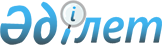 О проекте Указа Президента Республики Казахстан "О внесении изменений в некоторые Указы Президента Республики Казахстан"Постановление Правительства Республики Казахстан от 2 июля 2008 года N 666



      Правительство Республики Казахстан 

ПОСТАНОВЛЯЕТ:




      внести на рассмотрение Президента Республики Казахстан проект Указа Президента Республики Казахстан "О внесении изменений в некоторые Указы Президента Республики Казахстан".

      

Премьер-Министр




      Республики Казахстан                       К. Масимов




О внесении изменений в некоторые






Указы Президента Республики Казахстан



      

ПОСТАНОВЛЯЮ:




      1. Внести изменения в следующие Указы Президента Республики Казахстан:



      1) в 
 Указ 
 Президента Республики Казахстан от 13 января 2007 года N 274 "О мерах по созданию и обеспечению деятельности социально-предпринимательских корпораций" (САПП Республики Казахстан, 2007 г., N 2, ст. 20):



      в подпункте 2) пункта 1 слова "согласно перечню видов и объемов запасов полезных ископаемых, утверждаемому Правительством Республики Казахстан" заменить словами "за исключением следующих полезных ископаемых: газ (кроме метана, добываемого из угольных пластов), нефть, уран";



      2) в 
 Указ 
 Президента Республики Казахстан от 20 апреля 2007 года N 320 "О мерах по созданию и обеспечению деятельности социально-предпринимательских корпораций "Ертіс", "Оңтүстік" и "Жетісу" (САПП Республики Казахстан, 2007 г., N 13, ст. 144):



      в подпункте 2) пункта 1 слова "согласно перечню видов и объемов запасов полезных ископаемых, утверждаемому Правительством Республики Казахстан" заменить словами "за исключением следующих полезных ископаемых: газ (кроме метана, добываемого из угольных пластов), нефть, уран";



      3) в 
 Указ 
 Президента Республики Казахстан от 17 сентября 2007 года N 407 "О мерах по созданию и обеспечению деятельности социально-предпринимательских корпораций "Каспий", "Тобол" и "Батыс" (САПП Республики Казахстан, 2007 г., N 2, ст. 20):



      в подпункте 2) пункта 1 слова "согласно перечню видов и объемов запасов полезных ископаемых, утверждаемому Правительством Республики Казахстан" заменить словами "за исключением следующих полезных ископаемых: газ (кроме метана, добываемого из угольных пластов), нефть, уран".



      2. Настоящий Указ вводится в действие со дня подписания.

      

Президент




      Республики Казахстан                       Н. Назарбаев


					© 2012. РГП на ПХВ «Институт законодательства и правовой информации Республики Казахстан» Министерства юстиции Республики Казахстан
				